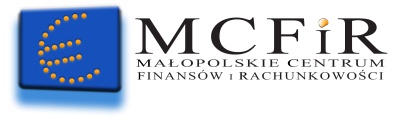 Szkolenie: Zmiany podatku VAT od 1 stycznia 2014 w organizacjach pozarządowych Prowadzący: ALDONA GIBALSKATermin: 15.02.2014 r.    Miejsce: ul. Józefa 26/28, Kraków (centrum) godz.:9:00-15:00FORMULARZ ZGŁOSZENIOWYDane osoby zgłaszającej się na szkolenie:Formularz (wypełniony komputerowo lub drukowanym pismem) należy przesłać pocztą elektroniczną na adres szkolenia@mcfir.pl  do dnia 10.02.2014 r.Udział w szkoleniu jest odpłatny i wynosi:250 PLN Brutto(Dwie osoby z jednej firmy/organizacji 210 zł brutto/os.)Uczestnicy we własnym zakresie pokrywają koszty dojazdu do Krakowa.Cena obejmuje: materiały szkoleniowe, certyfikat i bufet kawowy w czasie przerwy.Przypominamy, że nie zgłoszenie rezygnacji ze szkolenia do dnia 10.02.2014 r.  spowoduje obciążenie Państwa 100% kosztów ogólnych.Wpłaty należy dokonać na rachunek:  Bank BPH SA nr 39 1060 0076 0000 3200 0137 9634W tytule przelewu prosimy wpisać hasło: szkolenie „Zmiany podatku VAT od 1 stycznia 2014 w organizacjach pozarządowych”  -15.02.2014 oraz imię i nazwiskoIMIĘ I NAZWISKONAZWA FIRMY/ORGANIZACJIADRES FIRMY/ORGANIZACJIADRES E-MAILTELEFON KONTAKTOWYNIPUWAGI